Binding of p-mercaptobenzoic acid and adenine to gold coated electroless etched silicon nanowires studied by surface-enhanced Raman scattering Vlasta Mohaček-Groševa,*, Hrvoje Gebavia, Alois Bonifaciob, Valter Sergob,Marko Dakovićc, Danica Bajuk-Bogdanovićca Centre of Excellence for Advanced Materials and Sensing Devices, Ruđer Bošković Institute, Bijenička cesta 54, 10002 Zagreb, Croatiab University of Trieste, Via Valerio 6/A, Trieste, Italyc Faculty of Physical Chemistry, University of Belgrade, Studentski trg 15-16, 11000 Belgrade, SerbiaAbstract Modern diagnostic tools ever aim to reduce the amount of analyte and the time needed for obtaining the result. Surface-enhanced Raman spectroscopy is a method that could satisfy both of these requirements, provided that for each analyte an adequate substrate is found. Here we demonstrate the ability of gold-sputtered silicon nanowires (SiNW) to bind p-mercaptobenzoic acid in 10-3, 10-4 and 10-5 M and adenine in 30 and 100 μM concentrations. Based on the normal mode analysis, presented here for the first time, the binding of p-mercaptobenzoic acid is deduced. The intensity enhancement of the 1106 cm-1 band is explained by involvement of the C-S stretching deformation, and the appearance of the broad 300 cm-1 band attributed to S-Au stretching mode. Adenine SERS spectra demonstrate the existence of the 7H tautomer since the strongest band observed is at 736 cm-1. The adenine binding is likely to occur in several ways, because the number of observed bands in the 1200 – 1600 cm-1 interval exceeds the number of observed bands in the normal Raman spectrum of the free molecule.keywords: silicon nanowires, normal mode analysis, substrate binding, biosensors, SERS, mercaptobenzoic acid, hot spots mappingprepared for Spectrochimica Acta A: Molecular and Bionolecular SpectroscopyIntroductionSince the discovery of surface-enhanced Raman scattering  (SERS) by Fleischmann [1], Van Duyne [2], and Creighton [3], many research efforts have been dedicated to understand this effect [4-8]. Broadly speaking, SERS effect takes place if the metal substrate possesses an electronic state whose energy lies between the energy of the laser excitation and the energy of Raman scattered light, thus facilitating a  “localized surface plasmon resonance” [9]. Originally the effect was studied first in colloidal silver [10] and gold nanoparticles aggregates [11], reaching a sensitivity down to single molecule detection [12,13].    The possibilities of  SERS effect on solid substrates have soon surpassed those of free flowing aggregates, because of better reproducibility [14-16]. The importance of nanoscale dimensions of metal particles has been investigated and repeatedly proven essential for the SERS to take place [17,18]. Besides electromagnetic contribution to enhancement, a chemical one is often mentioned, but it is several orders of magnitude smaller [4]. Few molecules with strong resonant Raman spectrum have become very popular for testing substrates – one is rhodamine 6G, another crystal violet. Both of them incorporate several aromatic rings having delocalized eletron orbitals. The UV VIS spectrum of crystal violet, for example, changes dramatically depending on the pH of the solution. When the pH is 1, the absorbance has its maximum in the blue spectral region, while it shifts to red if the pH changes to 4 [19]. Still, when testing new substrates it is advisable to check their properties with non-resonant molecules [9].   Among numerous applications of SERS, the possibility of detecting an extremely small quantity of an analyte in blood, urine or saliva within minutes has attracted a lot of attention, and has been a part of study effort within the COST action [20]. Two main strategies offer themselves: the first is to devise a label-free method of detection, thus concentrating on a substrate itself [21], and the second one is to devise a chemical marker which binds to the analyte and to the substrate and through which one ascertains the existence of analyte [22,23].    Here we present the results of a joint effort to produce a reliable substrate with good reproducibility based on electroless chemical etching method. This method dates from 2002. [24], is cost effective and produces silicon nanowires 50-100 nm in diameter and several tens of µm in length [25-37]. In contrast to electrochemical etching which is also often used, here there is no external voltage applied in electrochemical cell, but hydrogen fluoride or ammonia fluoride providing excess electrons to ionize silver atoms [25-27]. Gold particles are added on the top of the substrate, thus creating optimal binding surface for Raman spectroscopy with near infrared (785 nm) laser. Welding of a silicon nanowire with a gold droplet produces an atomic force microscopy tip that serves as a probe for tip-enhanced Raman spectroscopy (TERS) [28-30].  We present SERS spectra of p-mercaptobenzoic acid (4MBA), and discuss possible types of molecular binding. By performing normal coordinate calculation we elucidate the nature of observed spectral changes which appear on binding of 4MBA to the substrate.Experimental   Silicon wafers - (100) orientation – single crystalline p-type, were cleaned with standard RCA (Radio Corporation of America) cleanup processes. The mixture of hydrofluoric acid (5M) and AgNO3 solution under UV lamp was utilized for synthesizing silicon nanowires by electroless wet chemical etching method during period of 90 minutes. The experiment was carried at ambient temperature of 260 C. After etching, the samples were covered with grey silver layer which was removed with NH4OH:H2O2:H2O solution using the 1:1:5 volume to volume ratio. The samples were rinsed with MQ water and dried. Next step included gold sputtering of silicon nanowires during various time intervals. For the etching of the first group of samples the 30 mM concentration of AgNO3 was used, the sputtering was performed during 1, 10, 15 or 20 minutes and all were annealed at 6500 C in the oven under argon flow for one hour. The second group of substrates was etched using two concentrations of AgNO3: 10 and 30 mM, they were sputtered during 7, 10, 15 or 20 minutes. Samples from the second group were further divided into one half that was annealed at 6500 C, while the other half which was not annealed. Gold coating For sputtering a Polaron E5000 sputter coater was used. The vacuum obtained prior to Au sputtering was 10-5 mbar. During the sputtering argon plasma was utilised and the pressure inside the chamber was 4·10-4 mbar. The Au layer thickness is estimated to increase linearly with time, and is assumed to be between 100 and 150 nm for 40 minutes of sputtering.Raman measurementsRaman experiments were conducted on four instruments: T64000 Horiba Jobin-Yvon with 670 nm laser for powder sample of 4MBA, Thermoscientific DXR Raman microscope with 785 laser illumination which was used for SERS droplet experiments, BWTek i-Raman Plus with 785 nm laser for SERS immersion experiments, and Rennishaw Invia spectrometer with 785 nm laser source for Raman mapping. Each of these four setups is described in detail: Raman and infrared spectra of polycrystalline 4MBAPolycrystalline powder of 4-MBA was put on a glass slide under microscope of HORIBA JobinYvon T64ooo Raman spectrometer operating in triple subtractive mode, using 670 nm red excitation laser line with power of 3 mW on the sample. Spectral resolution ws 0.6 cm-1 and the spot size 1 μm. Infrared spectra of 4MBA powder pressed in KBr pellet were obtained in transmission by Perkin Elmer Spectrum GX mode, with 20 repetitions and 4 cm-1 resolution. The observed bands are reported in Table 1.Raman SERS spectra of the first group of substrates – droplet method The SERS spectra using the annealed substrates etched for 1, 10, 15 or 20 minutes with 5 M HF/30 mM AgNO3 were obtained by leaving a 1 microliter droplet of 0.01 M 4MBA on a surface and recording the Raman signal immediately using ThermoScientific DXR Raman microscope operating with 785 nm laser excitation line. Spectral resolution of this instrument was 4 cm-1. The acquisition time was 10 sec, the pinhole was 50 μm, and four accumulations were performed. In order to test the limit of detection SERS spectra of droplets from 10-3  M, 10-4  M and 10-5 M solutions of 4MBA were recorded.Raman SERS spectra of the second group of substrates – immersion methodSubstrates from the second group were immersed either into a 1 mM 4MBA water solution , or into 30 μM or 100 μM adenine water solution for 30 minutes, taken out, rinsed and dried. SERS spectra using the substrates of the second group were recorded by portable BWTek i-Raman Plus spectrometer using 20x objective and 785 nm excitation suitable for gold sputtered surfaces, with spectral resolution of 4 cm-1.  The spot diameter was 80 μm, the acquisition time 5 sec and a single accumulation of the spectrum undertaken. Besides 1 mM 4MBA concentration, a sensitivity test included 10-4 M, 10-5 M, 10-6 M and 10-7 M 4MBA water and ethanol solutions.Raman mapping  The spectral mapping of the 1520 - 1640 cm-1 Raman interval of 4MBA was performed with Renishaw INVIA spectrometer, operating with 785 nm laser source, on two selected substrates, both etched with 5M HF and 30 mM AgNO3 solution, sputtered for 20 minutes with gold, one annealed and the other not annealed. The intensity maps were analyzed using the HyperSpec package [39] for R [40].Scanning electron microscopy  Scanning electron microscopy of silicon nanowires substrates was performed using JEOL field emission SEM, model JEOL  JSM-7000F, with acceleration voltage of 5kV. Computational details Optimization of the geometry of the 4-mercaptobenzoic acid was performed using Gaussian03 program [41], utilizing the implemented density functional theory through Becke exchange and Lee, Yang and Parr correlation functionals with 6-311G(d,p) basis set. The subsequent normal modes calculation proved that the geometry was indeed a stable state and no imaginary frequencies occured. Introducing internal coordinates suitable for a planar molecule such as 4MBA, we used MOLVIB program by Krisztof Kuczera [42] and obtained a potential energy distribution among normal modes. Details of this calculation are part of the Supplementary Material. Results and DiscussionScanning electron microscopic images of two selected substrates from the second group are displayed in Fig. 1. The diameters of silicon nanowires (SiNW) were 80 to 100 nm, and their length from 1 to 1.1 μm. The wires ran parallel to each other, occasionally producing entanglements, while their free ends were accessible to gold particles sputtered onto them. The voids between SiNWs grow larger when etching time exceeds 1 hour. The appearance of voids described by Bontempi et al [31] was attributed to mechanical damage because SiNWs became brittle. The procedures of electroless chemical etching and metal-assisted chemical etching refer to mainly the same procedure, sometimes without hydrogen peroxide H2O2 and sometimes exchanging HF with NH4F [24-38]. Occasionally nanowires get entangled or joined at the top. The effect this has on SERS spectrum was discussed by Kara et al [36] in their SERS spectrum of melamine. The strongest Raman band obtained with substrate with non-leaning SiNWs corresponded to the strongest band in the reference Raman spectrum of pure melamine (676 cm-1), while there were two strong bands obtained with substrate with leaning SiNWs, one shifted to 712 cm-1 and one not-much-shifted from the reference (680 cm-1). When chloroauric acid, HAuCl4·3H2O, is used for chemical deposition of gold on silicon nanowires, gold particles enter the vertical space between the wires, getting bigger towards the top [32-34].  Our hybrid sensors were produced by sputtering gold onto SiNWs, thus gold nanoparticles (AuNP) formed predominantly at SiNW tips. Their dimensions were in the range 120 to 230 nm , while annealing caused coalescence of several AuNPs into a bigger one (Fig 1.)   The suitability of our hybrid substrates for SERS is demonstrated in Fig.2, where droplets of different concentrations of 4MBA were deposited on a AuNP@SiNWs, which were not annealed. Spectra of droplets were recorded while the samples were still wet, focusing the image on the substrate/droplet interface. As the concentration of 4MBA is lowered, the band at 300 cm-1 that corresponds to the calculated value of 298 cm-1 for C-C-S in plane deformation is gaining the intensity.     The band at 528 cm-1 corresponds to the Ag mode of the silicon, but is shifted from the value observed for crystal (520.7 cm-1). Also, shoulders appear on this band, probably coming from the 518 and 548 cm-1 modes observed in the infrared spectrum and too weak to be observed in normal Raman spectrum (Table 1, Supplementary Fig. S1). The two strongest 4MBA bands are observed at 1077 and 1589 cm-1, and the normal modes assigned to them depicted in Fig. 3.The droplet technique is compared with immersion and drying technique in Fig. 4. The substrate is immersed in solution for 30 minutes, then taken out, rinsed and left to dry. The crystal structure of 4MBA is unknown, therefore we could not calculate the positions of phonon bands for powder sample (spectrum A, Fig. 4.). The observed bands at 276 and 344 cm-1 are most probably internal molecular modes, since there exist three modes predicted for free 4MBA at 259, 298 and 308 cm-1 (see Table 1 where all calculated modes for free 4MBA are compared with the observed bands positions). The mode calculated at 259 cm-1 is out-of-plane deformation, while 298 cm-1 mode is C-C-S bending deformation coupled with C-C-O bending deformation of the carboxylic group. The 308 cm-1 mode is also an in-plane mode containing ν(C-S) and ν(C-COOH) stretching motions. In SERS spectra from Fig. 5, bands at 298 and 335 cm-1 observed for not annealed substrates gain in the intensity. The shift of 27 cm-1 between the expected value of 308 cm-1 for free molecule and the observed band at 335 cm-1in SERS spectrum points to the fact that binding to the gold coated silicon nanowire substrate has taken place. Comparing not annealed and annealed substrates, we find that there are no bands at 298 cm-1 and 335 cm-1, but an asymmetric weaker band at 360 cm-1 in the case of annealed substrate (Fig. 5). This change is attributed to much bigger gold islands on the top of Si nanowires (Fig. 1).Para-mercaptobenzoic acid is a suitable SERS test molecule able to bind both on gold and silver nanoparticles [43-47]. It was one of several benzoic acid derivatives for which Guo et al. performed time-dependent density functional theory calculation of possible HOMO and LUMO states [48]. It turns out that at different pH, LUMO available orbital has different electron density, for low pH it is spread over all molecule, while for high pH it is almost exclusively localised on -S-H group. Michota and Bukowska used roughned silver or gold electrodes at various voltages for obtaining SERS spectra of 4MBA [44]. When gold surfaces were prepared, 4MBA attached itself with sulphur atom to the gold one, irrespectively of pH. They observed two bands characteristic for -COO- group, the symmetric stretching band at 1370-1380 cm-1, and the bending of COO- group at 848 cm-1. These two bands occur when pH is approximately neutral,  and we have  recorded  them in  our SERS  spectra of 10-5M 4MBA (spectrum C, Fig. 4., and Supplementary Fig. S2).  The absence of 2580 cm-1 band assigned to ν(S-H) is conclusive of binding via sulphur atom (Fig. 5).      Raman mapping of an annealed vs. not-annealed substrate was performed in order to explain the better quality of SERS spectra in not-annealed samples (Fig.5). In Fig. 6a and Fig. 6b  the density of hot spots is compared by analyzing the integrated Raman intensity of the 1520 – 1640 cm-1 4MBA band.         Not-annealed substrates presented a more homogeneous distribution of hot-spots with respect to annealed ones, according to intensity maps and area distribution histograms in Fig.6. In annealed substrates, high intensity values are only observed but in few isolated spots, on a background of low-intensity values. On the other hand, in non-annealed substrates, the dimensions of the high-intensity spots were larger, on an overall background of medium-intensity values. It seems that larger dimensions of the nanostructures obtained by annealing with respect to non-annealed substrates (as seen in Fig.1) are less efficient in enhancing the signal. Their structural inhomogeneity exists on a larger scale, leading to a worse intra-substrate repeatability.   In order to experimentally determine the ratio of Raman intensity for gold coated not annealed silicon nanowires and pure silicon nanowires, we performed Raman mapping of the two substrates previously immersed into 10-4 M solution of 4MBA for 30 minutes and dried. The intensity ratio of the background corrected average SERS spectra is 234 (Fig 7a and 7b). This is thus our estimate of the enhancement factor, assuming the same number of molecules is covering the area of mapped surfaces.   In Fig.8, a SERS spectrum of 100 μM concentrated solution of adenine obtained on not annealed substrate is shown. We used it to test the usability of these substrates with another non-resonant analyte, and in particular for an analyte lacking a thiol –SH group. Adenine is a DNA base,  a planar molecule with several -NH  groups able to participate in hydrogen bonding. Since adenine disposes with two tautomers in neutral form, it is of interest to note that the strongest band we observed lies at 736 cm-1, corresponding to N7 tautomer in the notation of  Pagliai et al [49].  ConclusionThe gold-sputtered not annealed silicon nanowire hybrid substrates for surface-enhanced Raman scattering presented in this work have been proved highly efficient  sensors for organic molecules disposing with thiol group. Para-mercaptobenzoic acid (4MBA) SERS spectra were compared with Raman and infrared spectra of polycrystalline powder and assigned with the help of normal coordinate calculation which followed an ab initio optimization of electronic and nuclear configuration. At neutral pH, 4MBA binds to gold on not annealed substrates, the bands at 298 and 335 cm-1 gaining the intensity. These two bands are assigned to in-plane C-C-S bending and C-S stretching band. The stretching of S-H (expected at cca 2550 cm-1) is never observed in any SERS spectrum.     The bending of C-O-H is predicted to contribute to two normal modes, 1223 and 1194 cm-1. The corresponding observed broad SERS band is centered  around 1281 cm-1.    Surface distribution of substrate hot spots was obtained via Raman mapping of the 1520 – 1640 cm-1 interval both for annealed and not annealed substrates. Not annealed substrates proved to have more homogeneous distribution of hot spots and served as better enhancers of Raman signal.AcknowledgementThis work was supported by COST action BM1401 „Raman-based applications for clinical diagnostics (Raman4Clinics)” through two short term missions. This work has been partly supported by Croatian Science Foundation under the Project No. IP-2014-09-7046. Computations were performed at the University of Zagreb Computing Centre SRCE.References M. Fleischmann, P. J. Hendra, A. J. McQuillan, Chem. Phys. Lett. 26 (1974) 163.D. L. Jeanmaire, R. P. van Duyne J. Electroanal. Chem. 84 (1977) 1.M. G. Albrecht, J. A. Creighton, J. Am. Chem. Soc. 99 (1977) 5215.M. Moskovits Rev. Mod. Phys. 57 (1985) 783.M. Moskovits, Phys. Chem. Chem. Phys. 15 (2013) 5301 – 5311.F. S. Ameer, C. U. Pittman, D. Zhang J. Phys. Chem C 117 (2013) 27096.Y. S. Yamamoto, T. Itoh J. Raman Spectrosc.  47 (2016) 78 – 88.“Surface-Enhanced Raman Scattering”, Topics in Applied Physics Vol 103, Editors K. Kneipp, H. Kneipp, M. Moskovits Springer Verlag 2006.B. Sharma, M. Fernanda Cardinal, S. L. Kleinman, N. G. Greeneltech, R. R. Frontiera, M. G. Blaber, G. C. Schatz, R. P. Van Duyne, MRS Bulletin 38 (2013) 615-624.P. Hildebrandt, M. Stockburger J. Phys. Chem 88 (1984) 5935-5944.A. M. Schwartzberg, C. D. Grant, A. Wolcott, C. E. Talley, T. R. Huser, R. Bogomolni, J. Z. Zhang J. Phys. Chem B 108 (2004) 19191-19197.K. Kneipp, H. Kneipp, J. Kneipp, Acc. Chem. Res. 39 (2006) 443-450.S. L. Kleinmann, E. Ringe, N. Valley, K. L. Wustholz, E. Phillips, K. A. Scheidt, G. C. Schatz, R. P. Van Duyne J. Am. Chem. Soc. 133 (2011) 4115-4122.A. Dhawan, M. Gerhold, Y. Du, V. Misra, T. Vo-Dinh Proc of SPIE 7205 (2009) 72050S-1.A. X. Wang, X. Kong Materials 8 (2015) 3024-3052.M. Jahn, S. Patze, I. J. Hidi, R. Knipper, A. I. Radu, A. Műhlig, S. Yűksel, V. Peksa, K. Weber, T. Mayerhőfer, D. Cialla-May, J. Popp Analyst 141 (2016) 756-793.D.-K. Lim, K.-S. Jeon, H. M. Kim, J.-M. Nam, Y. D. Suh Nature Materials 9 (2010) 60 -67.J. M. McMahon, S. Li, L. K. Ausman, G. C. Schatz J. Phys Chem C 116 (2012) 1627 – 1637.L. Angeloni, G. Smulevich, M. P. Marzocchi J. Raman Spectrosc. 8 (1979) 305.COST Action BM1401:  Raman-based applications for clinical diagnostics (Raman4clinics), https://www.raman4clinics.eu/. A. Bonifacio, S. Cervo, V. Sergo Anal. Bioanal. Chem. 407 (2015) 8265.L. Wu, Z. Wang, K. Fan, S. Zong, Y. Cui  Small 11 (2015) 2798-2886.S. Chen, Y. Yuan, S. Han, R. Gu Chem. Comm. 47 (2011) 4225.K.-Q. Peng, Y.-J. Yan, S.-P. Gao, J. Zhu Adv. Mater. 14 (2002) 1164.C. Benoit, S. Bastide, C. Lévy-Clément, ECS Transactions 16 (2008) 245.N. Megouda, T. Hadjersi, S. Szunerits, R. Boukherroub Appl. Surf. Sci. 284 (2013) 894.V. Sivakov, F. Voigt, B. Hoffmann, V. Gerliz, S. Christiansen: Intech “Nanowires Fundamental Research”, ISBN 978-953-307-327-9, Chapter 3 (2011). M. Becker, V. Sivakov, G. Andrä, R. Geiger, J. Schreiber, S. Hoffmann, J. Michler, A. P. Milenin, P. Werner, S. H. Christiansen Nano Lett. 7 (2007) 75 – 80.M. Becker, V. Sivakov, U. Gősele, T. Stelzner, G. Andrä, H. J. Reich, S. Hoffmann, J. Michler, S. H. Christiansen Small 4 (2008) 398 – 404.P. R. Brejna, P. R. Griffiths Applied Spectroscopy 64 (2010) 493-499.N. Bontempi, M. Salmistraro, M. Ferroni, L. E. Depero, I. Alessandri Nanotechnology 25 (2014) 465705.X. Yang, H. Zhong, Y. Zhu, J. Shen, C. Li Dalton Transactions 42 (2013) 14324-14330.W. Ming-Li, Z. Chang-Xing, W. Zheng-Long, J.Xi-Li, X. hai-Jun Chin. Phys. B. 23 (2014) 067802.H. Wang, X. Jiang, S.-T. Lee, Y. He Small 10 (2014) 4455-4468.A. Convertino, V. Mussi, L. Maiolo Nature Scientific Reports 6 (2016) 25099.S. A. Kara, A. Keffous, A. M. Giovanozzi, A. M. Rossi, E. Cara, L. D’Ortenzi, K. Sparnacci, L. Boarino, N. Gabouze, S.Soukane RSC Advances 6 (2016) 93649.H. Cui, S. Li, S. Deng, H. Chen, C. Wang ACS Sensors 2 (2017) 386 – 393.H. Gebavi, L. Mikac, M. Marciuš, M. Šikić, V. Mohaček-Grošev, T. Janči, S. Vidaček, E. Hasanspahić, E. Omanović Miklićanin, M. Ivanda, Silicon Nanowires Substrates Fabrication for Ultra-Sensitive Surface Enhanced Raman Spectroscopy Sensors, Croatica Chemica Acta 90 (2017) 256-262.C. Beleites, V. Sergo (2015): Hyperspec: A package to handle hyperspectral data in R”. R package version 0.98-201-50304; http://hyperspec.r-forge.r-project.org R Core Team (2016). R: A language and environment for statistical computing. R Foundation for Statistical Computing, Vienna, Austria. URL https://www.R-project.org/ M. J. Frisch, G. W. Trucks, H.B. Schlegel, G. E. Scuseria, M. A. Robb, J. R. Cheeseman, J.A. Montgomery Jr., T. Vreven, K.N. Kudin, J.C. Burant, J.M. Millam, S. S. Iyengar, J. Tomasi, V. Barone, B. Mennucci, M. Cossi, G. Scalmani, N. Rega, G. A. Petersson, H. Nakatsuji, M. Hada, M. Ehara, K. Toyota, R. Fukuda, J. Hasegawa, M. Ishida, T. Nakajima, Y. Honda, O. Kitao, H. Nakai, M. Klene, X. Li, J. E. Knox, H.P. Hratchian, J. B. Cross, V. Bakken, C. Adamo, J. Jaramillo, R. Gomperts, R. E. Stratmann, O. Yazyev, A. J. Austin, R. Cammi, C. Pomelli, J. W. Ochterski, P. Y. Ayala, K. Morokuma, G. A. Voth, P. Salvador, J. J. Dannenberg, V. G. Zakrzewski, S. Dapprich, A. D. Daniels, M. C. Strain, O. Farkas, D.K. Malick, A. D. Rabuck, K. Raghavachari, J.B. Foresman, J. V. Ortiz, Q. Cui, A. G. Baboul, S. Clifford, J. Cioslowski, B.B. Stefanov, G. Liu, A. Liashenko, P. Piskorz, I. Komaromi, R. L. Martin, D.J. Fox, T. Keith, M.A. Al-Laham, C. Y. Peng, A. Nanayakkara, M. Challacombe, P.M.W. Gill, B. Johnson, W. Chen, M. W. Wong, C. Gonzalez, J. A. Pople, Gaussian03, Revision C.02, Gaussian, Inc., Wallingford, CT, 2004.MOLVIB, Program developed by K. Kuczera and J. Wiorkiewicz-Kuczera at Harvard University.H. Gebavi, D. Ristić, N. Baran, L. Mikac, V. Mohaček-Grošev, M. Gotić, M. Šikić, M. Ivanda,  Mater. Res. Express 5 (2018) 015015.A. Michota, J. Bukowska J. Raman Spectrosc.  34 (2003) 21.W.-Q. Ma, Y. Fang, G.-L. Hao, W.-G. Wang Chin. J. Chem. Phys. 23 (2010) 659.A. Dhawan IEEE Sensors Journal 10 (2010) 608 – 616.F. Wang, R. G. Widejko, Z. Yang, K. Van T. Ngyen, H. Chen, L. P. Fernando, K. A. Christensen, J. N. Anker Anal. Chem. 84 (2012) 8013.H.-B. Guo, F. He, B. Gu, L. Liang, J. C. Smith J. Phys. Chem. A 116 (2012) 11870. M. Pagliai, S. Caporali, M. Muniz-Miranda, G. Pratesi, V. Schettino, J. Phys. Chem. Lett. 3 (2012) 242.Figure captions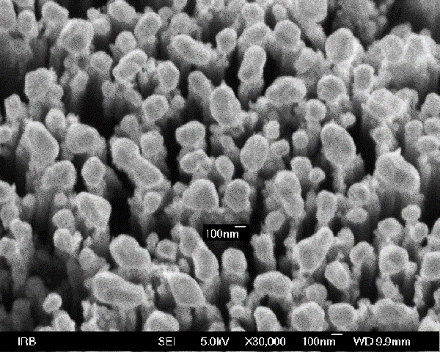 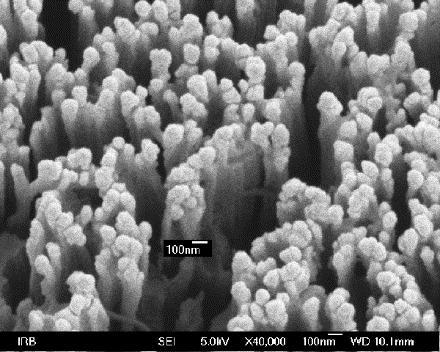              Fig 1a                                                                  Fig 1bFigure 1  Scanning electron microscopic images of silicon nanowires obtained by electroless chemical etching (30 mM AgNO3/ 5M HF solution) with gold sputtered for 20 minutes. a) not annealed substrate, b) substrate annealed at 6500 C for one hour in argon atmosphere. The bar corresponds to 100 nm. The tilt angle was 15 degrees.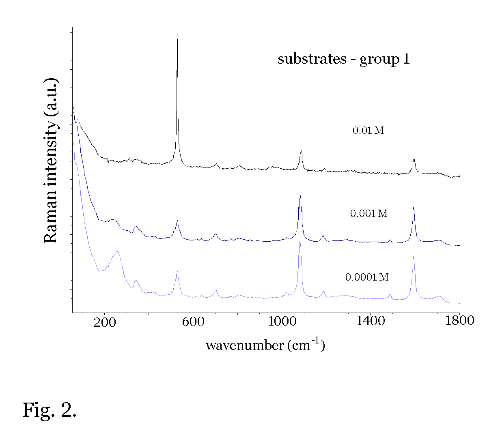 Figure 2. Comparison of SERS spectra of wet droplets of 4MBA ethanol solution on AuNP@SiNW substrates. Laser excitation: 785 nm, Thermoscientific DXR Raman spectrometer.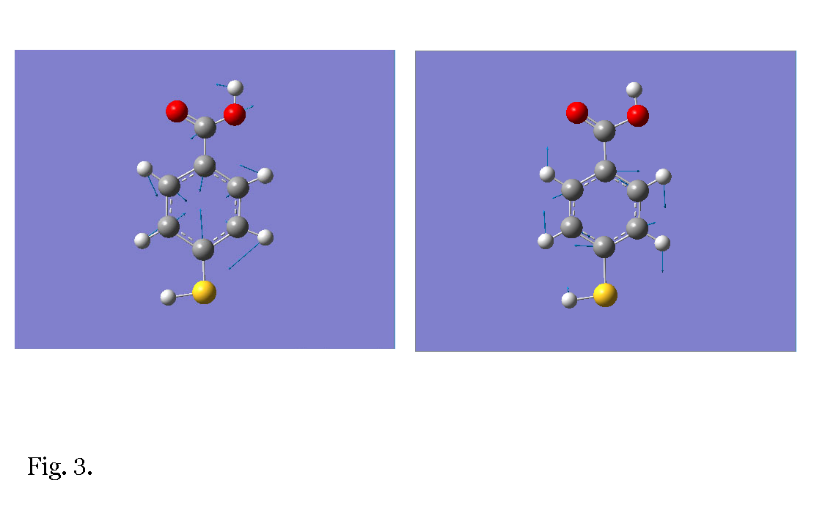 Figure 3. Arrows indicate movements of atoms in the two strongest normal modes of free 4MBA: calculated at 1106 (left) and 1604 cm-1 (right).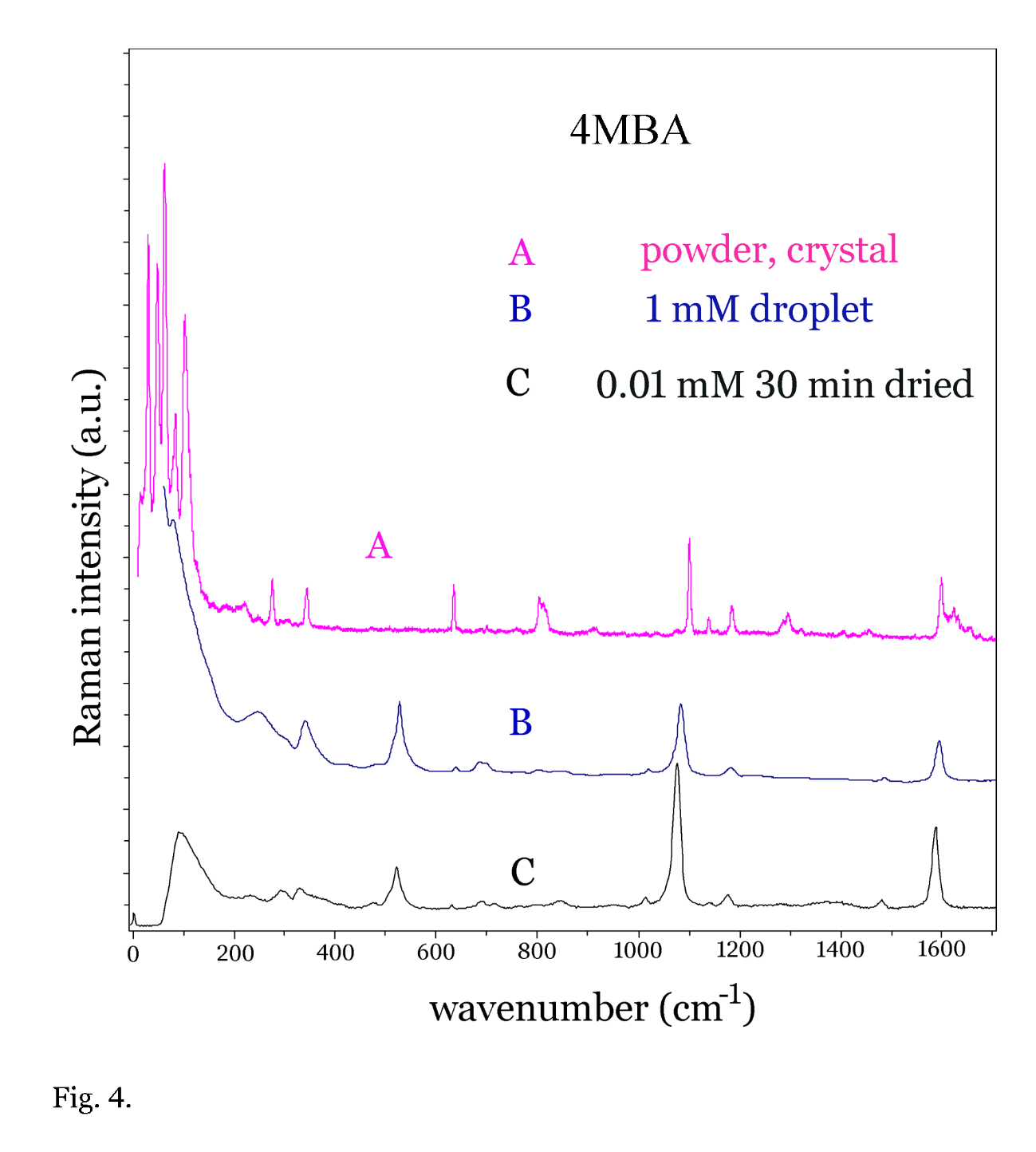 Figure 4.  Comparison of Raman spectrum of polycrystalline 4MBA (A) obtained with 670 nm laser, with the SERS spectrum of 1 mM 4MBA droplet (B), and the SERS spectrum obtained by immersion of the substrate in the 0.01 mM ethanol solution of 4MBA for 30 minutes, rinsed and dried (C). (B) and (C) were obtained with 785 nm excitation.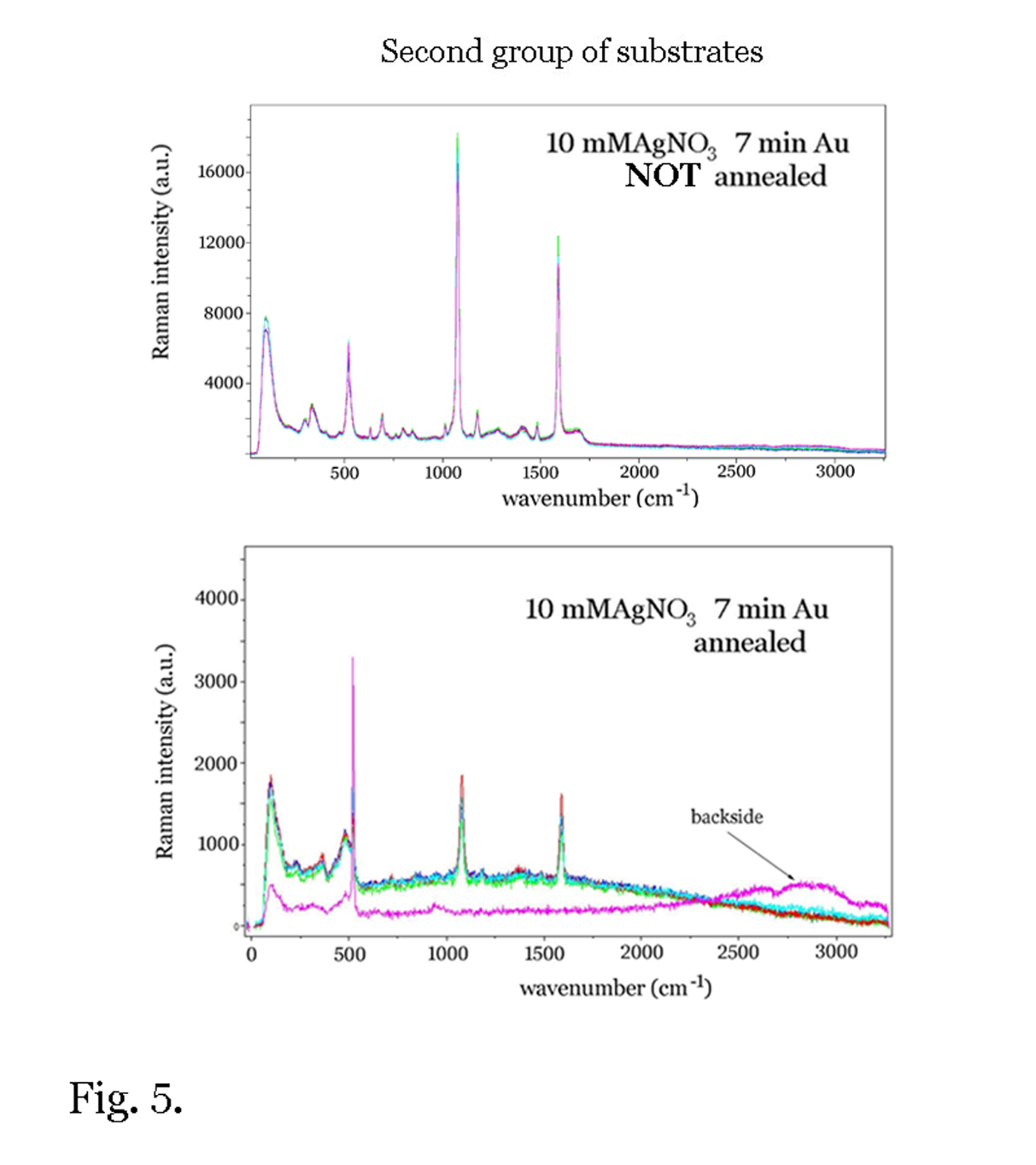 Figure 5. SERS spectra of 1 mM solution of 4MBA (substrates were submerged for 30 min in 0.001M 4MBA solution in EtOH, rinsed and dried) with 785 nm excitation using 20x objective, 5 sec accumulation time and 1 repetition, with BWTek i-plus spectrometer.  Spectra shown above were taken on different points on a single substrate which was not annealed, spectra shown below on an annealed substrate. Spectrum of the backside of the same substrate is also shown.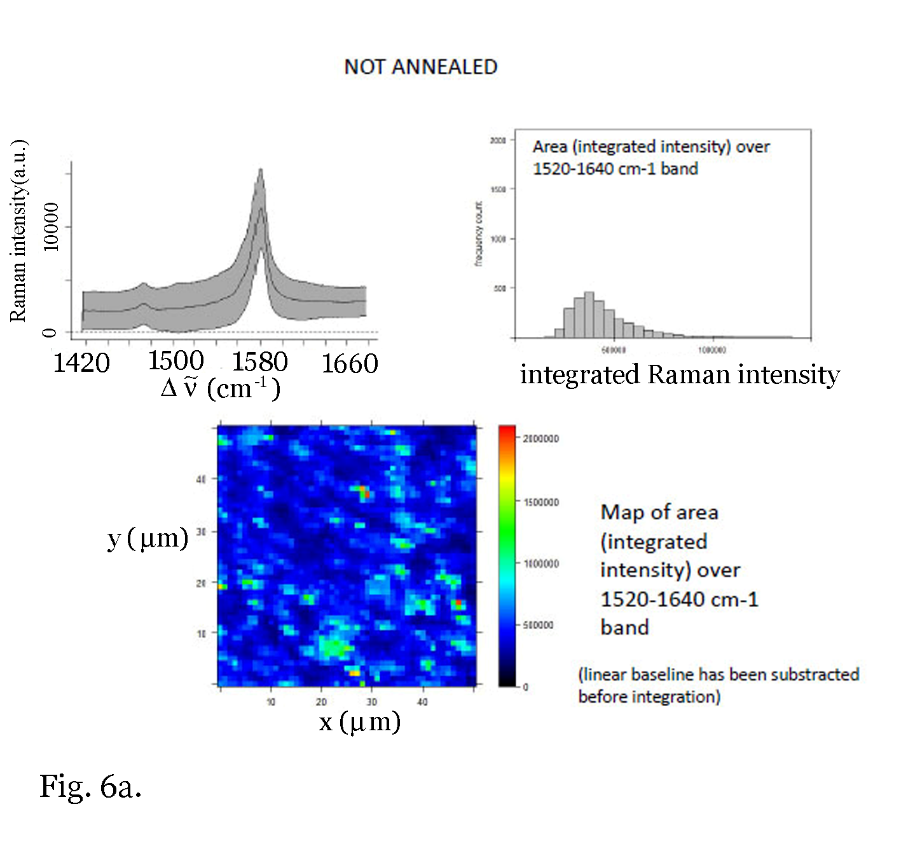 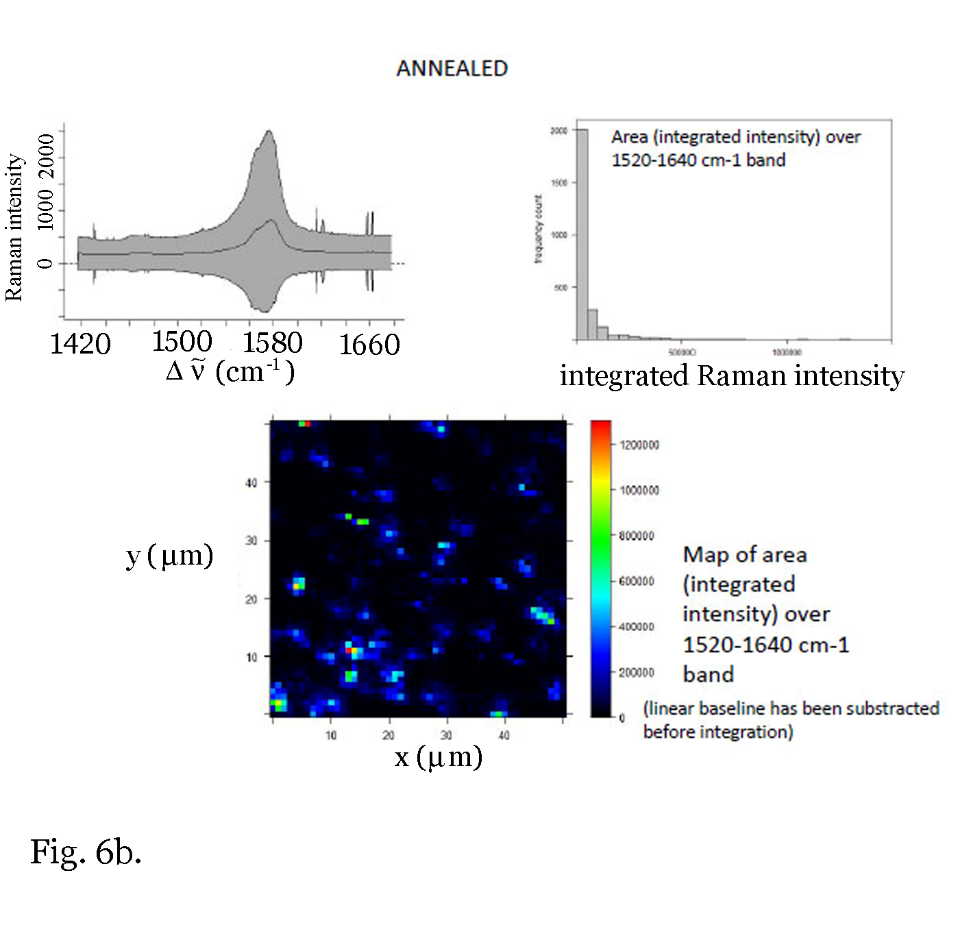 Figure 6. a) Results of the mapping of not annealed AuNP/SiNW substrate immersed in 1 mM solution of 4MBA (30 mM AgNO3, 20 min sputtering Au). b)  Results of the mapping of  annealed AuNP/SiNW substrate immersed in 1 mM solution of 4MBA and rinsed (30 mM AgNO3, 20 min sputtering Au).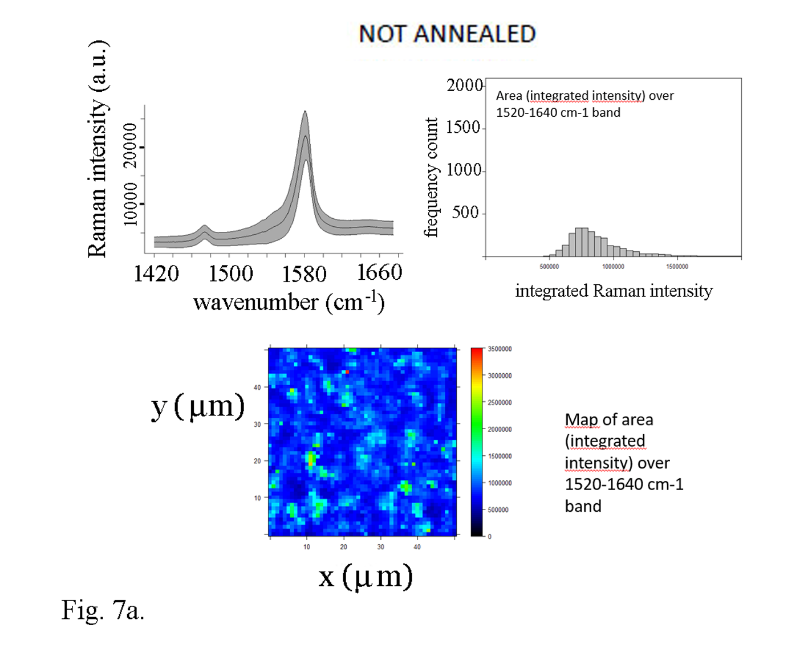 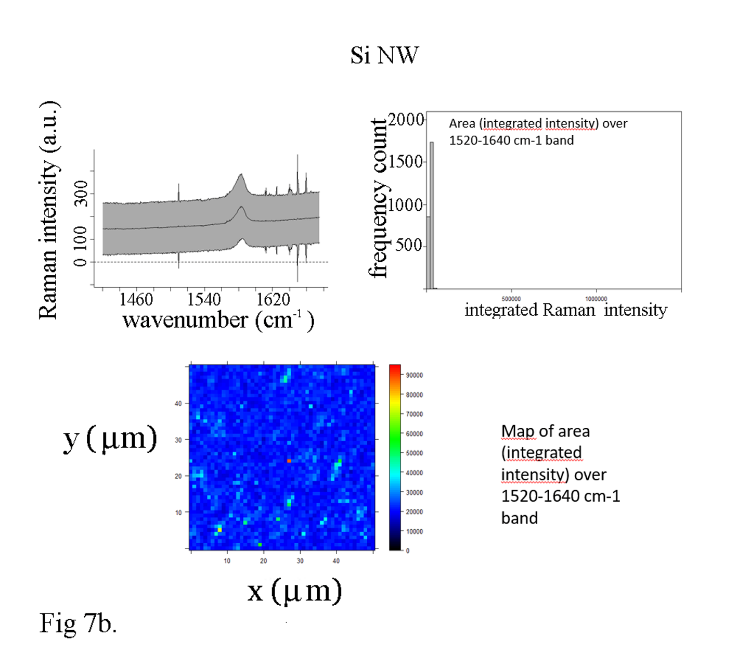 Figure 7.  Comparison of SERS spectroscopy on gold coated and pure vertical silicon nanowires. We used 40 mM AgNO3/5M HF solution, and cut the plate in two pieces. On the first part the gold was sputtered for 7 minutes. The height of these vertical Si nanowires was 800 nm. Concentration of 4MBA: 10-4  M. a) Gold coated not annealed SiNW. Above left: average Raman spectral intensity is the middle line, the upper and lower spectrum bordering the grey area mark standard deviation of intensity. Above right: distribution of number of integrated Raman intensity between 1520-1640 cm-1 of the mapped area. Below left: colour map with hot spots in light blue and yellow. The Raman intensity corresponding each colour is given in the legend on the right.b) Pure SiNW. Above left: average Raman spectral intensity is the middle line, the upper and lower spectrum bordering the grey area mark standard deviation of intensity. Above right: distribution of number of integrated Raman intensity between 1520-1640 cm-1 of the mapped area. Below left: colour map with hot spots in light blue and yellow. The Raman intensity corresponding each colour is given in the legend on the right. 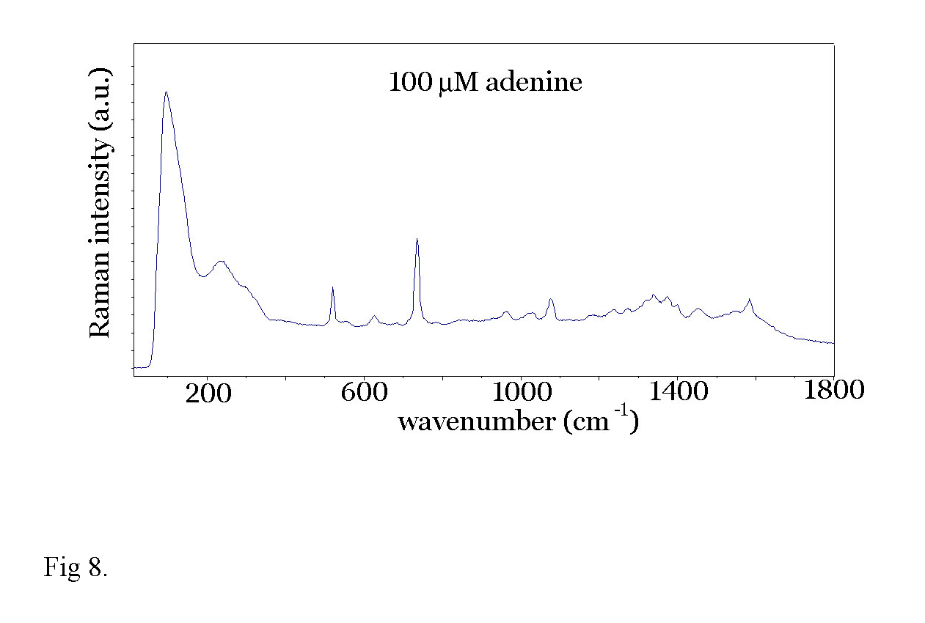 Figure 8. SERS spectrum of 100 µM solution of adenine on AuNP@SiNW substrate cleaned with 30 mM AgNO3,  sputtered with gold for 7 minutes, not annealed. Recorded with BwTek spectrometer, 785 nm excitation. Low frequency band at 100 cm-1 is an artefact due to notch filter.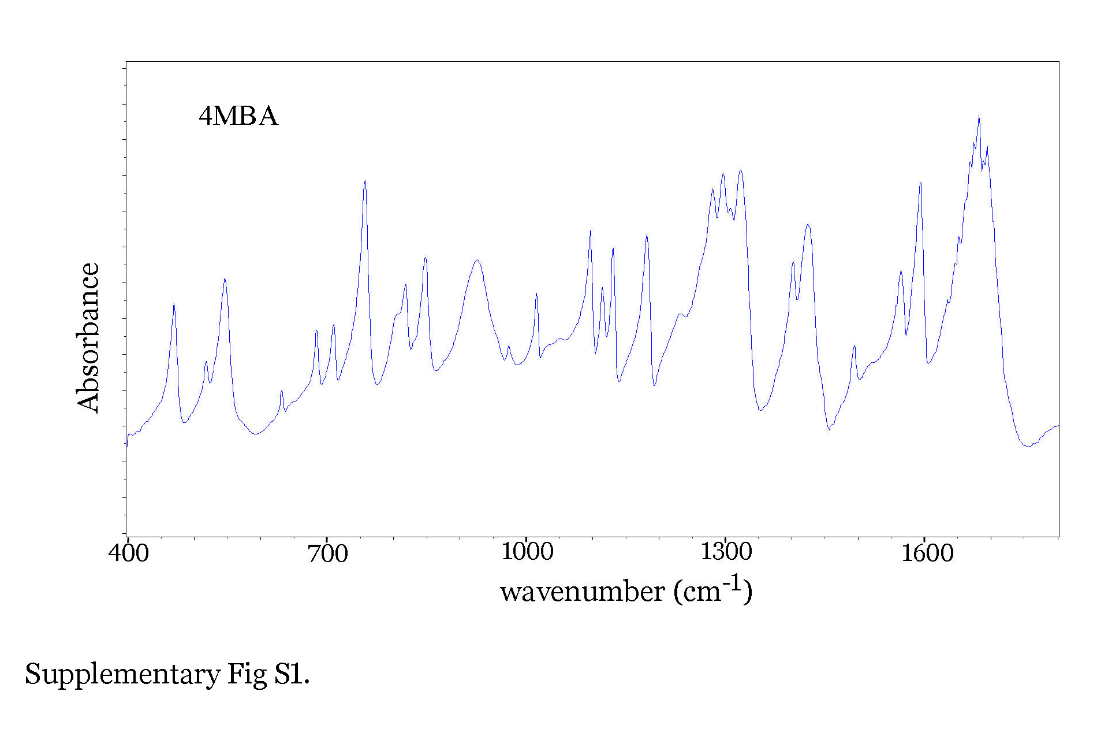 Supplementary Figure S1. Infrared spectrum of 4MBA powder (400-1800 cm-1).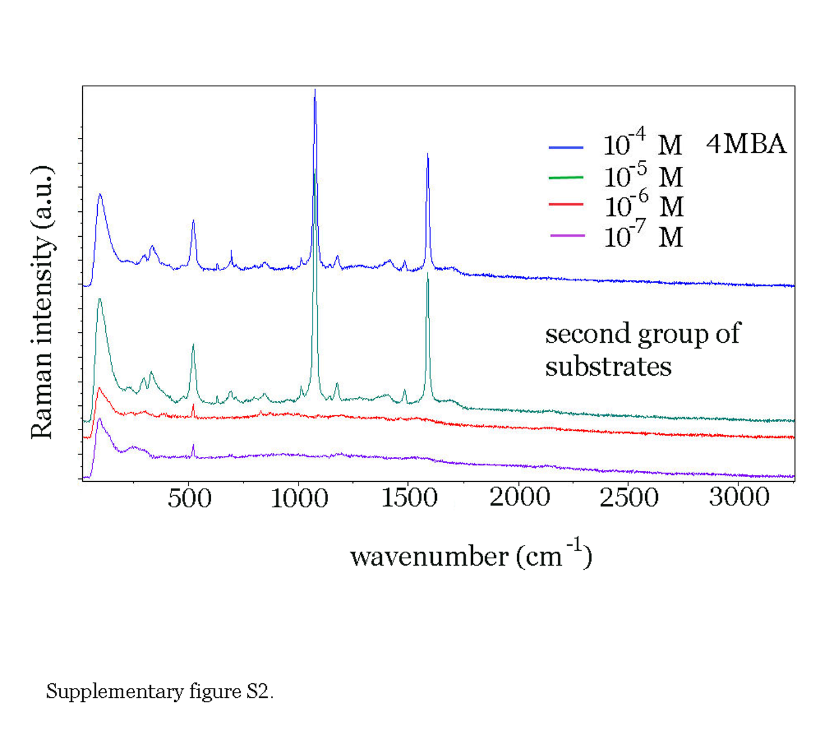 Supplementary Figure S2. Limit of detection of 4MBA by substrate immersion method is 10-5 M concentration.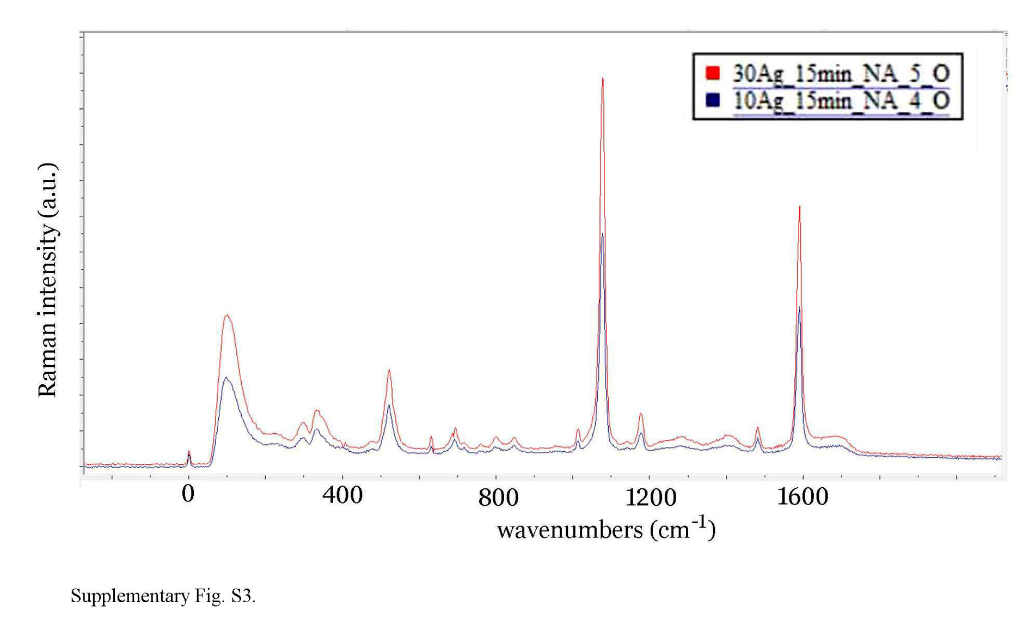 Supplementary Figure S3. In the figure S3. we compare two substrates – one etched with 10 mM AgNO3/5M HF and the other etched with 30 mM AgNO3/5M HF solution. Both substrates were sputtered with gold for 15 minutes. Better SERS signal is obtained for 30 mM AgNO3 concentrated solution.Supplementary material Definition of internal and symmetrized coordinates of 4-mercaptobenzoic acid (4MBA)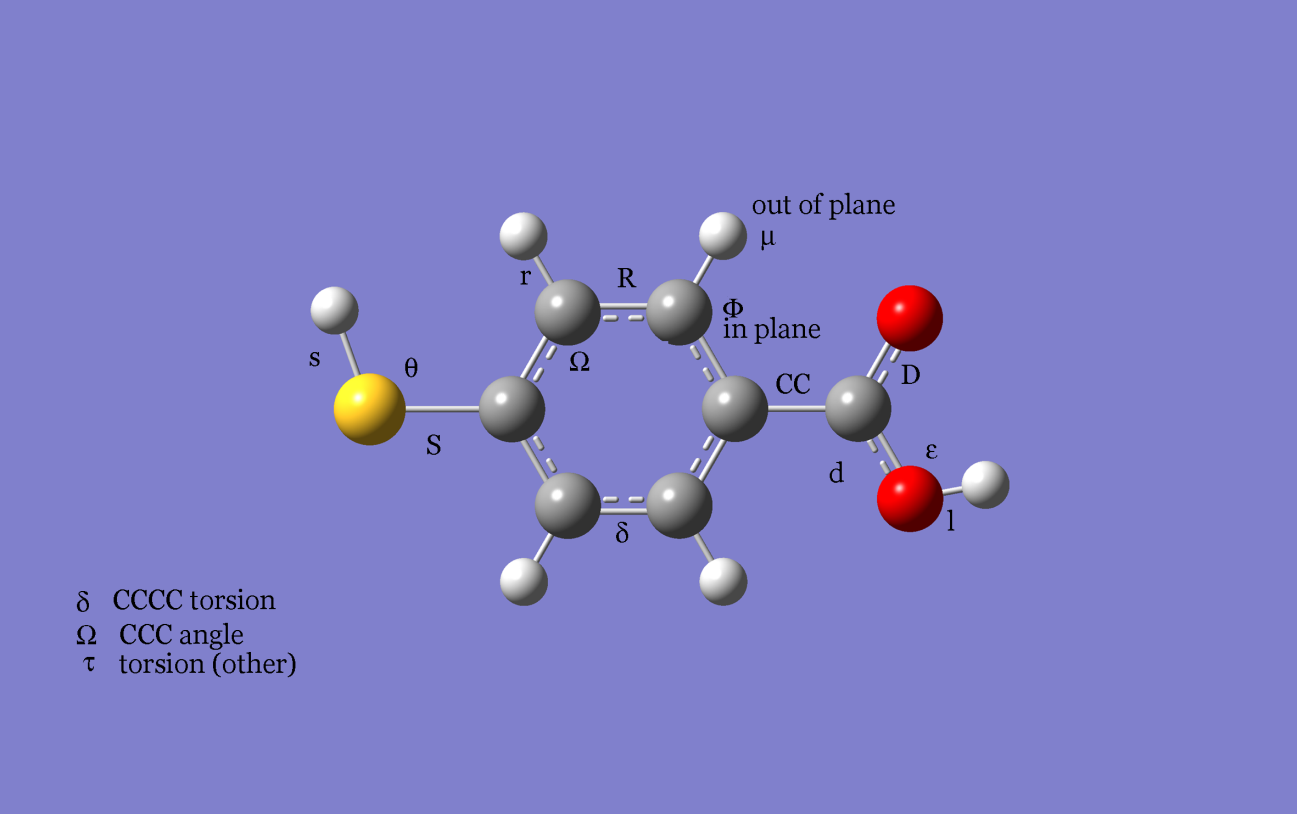 Supplementary Table S1. Definition of internal coordinates from Table 1.Internal coordinatesA'Я1 = Δ lЯ2 = Δr1Я3 = Δr2Я4 = Δr3Я5 = Δr4Я6 = ΔsЯ7 = ΔDЯ8 = ΔdЯ9 = ΔSЯ10 = ΔR1Я11 = ΔR2Я12 = ΔR3  Я13 = ΔR4Я14 = ΔR5 Я15 = ΔR6Я16 = ΔCCЯ17 = ΔεЯ18 = ΔκЯ19 = ΔηЯ20 = ΔΦ1Я21 = ΔΦ2 Я22 = ΔΦ3 Я23 = ΔΦ4Я24 = ΔδcЯ25 = ΔδsЯ26 = ΔΩ1 Я27 = ΔΩ2 Я28 = ΔΩ3 Я29 = ΔΩ4 Я30 = ΔΩ5 Я31 = ΔΩ6Я32 = ΔθA''Я33 =ΔμSCЯ34 = ΔμCCЯ35 = ΔμOCЯ36 = Δμ1 Я37 = Δμ2Я38 = Δμ3Я39 = Δμ4Я40 = ΔτSHЯ41 = ΔτOHЯ42 = Δδ1Я43 = Δδ2Я44 = Δδ3Я45 = Δδ4Я46 = Δδ5Я47 = Δδ6Я48 = ΔτOCCCOf  48 internal coordinates, 6 are redundant. Vibrations span 42 dimensional vector space, and both A' and A'' are Raman and infrared active.Redundant coordinates are three combinations of ring torsions and three combinations of  CCC angles deformation inside benzene ring. All symmetrized coordinates are equal to an internal coordinate except the following:All in plane deformations such as stretching and angle bending deformations have A' symmetry, and out-of-plane deformations have A'' symmetry.Ab initio calculation of the stable structure of 4-MBA was undertaken using Gaussian 03 program, with basis set G++(d,p) and using  B3LYP for a density functional. As a next step, vibrations (all positive) were calculated. Since Gaussian does not provide potential energy distribution (PED) for each normal mode, we used  program MOLVIB by Krisztof Kucera. In the Table 1. observed bands of 4MBA (up to 2000 cm-1) are compared to calculated values and PED is also provided.It is very important to notice that unscaled calculated values are given. All calculated frequencies are higher than observed bands. In plane coordinates (32 in total, 3 combinations of Ω are redundant)R        C-C stretching deformations of the benzene ringr         C-H stretching deformations of C-H bondsS        C-S stretching deformation s         S-H stretching deformationD        C=O stretching deformationd        C-O stretching deformationl         O-H stretching deformationCC     ring-COOH stretching deformationΩ       CCC ring angle bending deformations Φ       HCC angle bending deformationδc          CCC(OOH) bending deformation δs       SCC bending deformation ε        C-O-H bending deformation θ        C-S-H bending deformation κ        OC=O bending deformation η        O=CC bending deformation out-of-plane coordinates (16 in total, 3 combinations of CCCC torsions are redundant)δ               CCCC ring torsional deformations μ              out of plane HCCC bending deformations μCC           C(OOH)CCC out of plane deformation μSC          SCCC out of plane deformation μOC          O=CCC out of plane deformation τSH          HSCC torsional deformation τOH         HOCC torsion τOCCC     O-CCC torsional deformation 